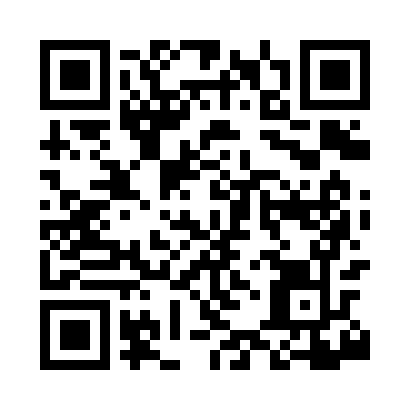 Prayer times for Wards Crossing, Arkansas, USAMon 1 Jul 2024 - Wed 31 Jul 2024High Latitude Method: Angle Based RulePrayer Calculation Method: Islamic Society of North AmericaAsar Calculation Method: ShafiPrayer times provided by https://www.salahtimes.comDateDayFajrSunriseDhuhrAsrMaghribIsha1Mon4:386:031:175:058:319:572Tue4:396:041:185:058:319:563Wed4:396:041:185:058:319:564Thu4:406:051:185:058:319:565Fri4:406:051:185:058:319:556Sat4:416:061:185:068:309:557Sun4:426:061:185:068:309:558Mon4:436:071:195:068:309:549Tue4:436:081:195:068:309:5410Wed4:446:081:195:068:299:5311Thu4:456:091:195:068:299:5312Fri4:466:091:195:068:299:5213Sat4:466:101:195:068:289:5214Sun4:476:111:195:068:289:5115Mon4:486:111:195:068:279:5016Tue4:496:121:195:068:279:4917Wed4:506:131:205:068:269:4918Thu4:516:131:205:068:269:4819Fri4:526:141:205:068:259:4720Sat4:536:151:205:068:259:4621Sun4:546:151:205:068:249:4522Mon4:556:161:205:068:239:4523Tue4:566:171:205:068:239:4424Wed4:566:171:205:068:229:4325Thu4:576:181:205:068:219:4226Fri4:586:191:205:068:209:4127Sat4:596:201:205:068:209:4028Sun5:006:201:205:068:199:3929Mon5:016:211:205:068:189:3830Tue5:026:221:205:058:179:3631Wed5:036:231:205:058:169:35